Справка по итогам работы МДОУ «Детский сад № 109»
«Организация работы по профилактике безнадзорности и правонарушений
несовершеннолетних за 2022-2023 г»Во исполнение Федерального закона N 120-ФЗ от 24.06.1999г. «Об основах
системы профилактики безнадзорности и правонарушений несовершеннолетних»( с изменениями и дополнениями) администрацией МДОУ «Детский сад № 109» разработаны локальные акты:
- Положение об организации работы по профилактике безнадзорности и правонарушений несовершеннолетних (рассмотрено на педагогическом совете N 4 от 27.08.2021г., утверждено приказом заведующего (Приказ № 02.02\39 от 27.08.2021 г.);
- Приказ  о назначении ответственных сотрудников за организацию работы по профилактике безнадзорности и правонарушений несовершеннолетних(Приказ №02.02.\95 от 01.09.2022 г.);-Должностная инструкция № 05 старшего воспитателя (новая редакция), (Приказ № 02.02.\39 от 31.08.2021 г.)Профилактика безнадзорности и правонарушений несовершеннолетними - система социальных, правовых, педагогических и иных мер, направленных на выявление и устранение причин и условий, способствующих безнадзорности, беспризорности, правонарушениям и антиобщественным действиям несовершеннолетних, осуществляемых в совокупности с индивидуальной профилактической работой с несовершеннолетними и семьями, находящимися в социально опасном положении.Задача детского сада в сфере профилактики безнадзорности и правонарушений заключается в проведении ранней профилактики, основой которой является создание условий, обеспечивающих возможность нормального развития детей, своевременное выявление типичных кризисных ситуаций, возникающих у детей дошкольного возраста.В системе профилактической деятельности дошкольного учреждения выделяют два направления: меры общей профилактики, обеспечивающие вовлечение всех воспитанников в активную деятельность и меры специальной профилактики, состоящие в выявлении воспитанников и семей, нуждающихся в особом педагогическом внимании и проведении работы с ними на индивидуальном уровне.Целью нашей работы является предупреждение беспризорности, безнадзорности, правонарушений воспитанниками, выявление и устранение причин и условий, способствующих этому, а также обеспечение защиты прав и законных интересов несовершеннолетних.   Все мероприятия проводились в следующих основных направлениях: - профилактика конфликтных ситуаций;- правовое просвещение и образование педагогов ДОУ; детей и родителей.В ДОУ был   составлен план работы на 2022- 2023 учебный год  с неблагополучными семьями.В течение всего учебного года проводились  беседы с детьми по нравственной
тематике, о здоровом образе жизни, о культуре поведения, о личной гигиене и вредных привычках.1.Работа с воспитанниками: В  2022-2023 учебном  году Проведен цикл бесед с воспитанниками:-«Право ребенка на имя, отчество, фамилию»-«Право ребенка жить и воспитываться в семье»-«Доброта»-«Дружба»-«День защиты детей»-«Толерантность»-«Жизнь»-«Ответственность»-«Труд»-«Знаете ли вы свои права»Для достижения хороших результатов, были использованы различные методы и приемы. Это беседы, сюжетно-ролевые игры, инсценировки и театрализации, игры и упражнения на развития эмоциональной сферы.С целью оказания педагогической помощи семьям, по профилактике
безнадзорности и правонарушений педагогами проводились  встречи и беседы с
родителями, законными представителями обучающихся. В результате бесед было
выяснено: как обучающиеся проводят свой досуг, какие у них увлечения и интересы.Родители – полноправные участники образовательного процесса.Понимая это, мы стараемся активней включать в образовательный процесс семьи своих воспитанников. Систематическая работа по правовому воспитанию способствует улучшению социального статуса ребёнка. От того, как сформируются навыки общения умения управлять своими эмоциями зависит характер будущих дошкольников в социуме. Вся работа в ДОУ строилась в соответствии с Конвенцией о правах ребёнка, Федеральным законом от 21.12.1996 г. №159-ФЗ «Об основных гарантиях прав ребёнка в РФ».2. Работа с родителямиВ  2022-2023 учебном  году с родителями проводилась непосредственная работа:-Проведены родительские собрания собраний в группах по вопросам воспитания и развития детей дошкольного возраста- Размещена статья в информационном уголке групп «Куда можно обратиться за помощью и за поддержкой»- Проведена консультация для родителей «Если ругать, то как?», размещена информация на сайте образовательной организации- Обновлена информация в информационном уголке: Статья «Право ребенка»- Проведен семейный физкультурный праздник («Папа, мама, я-спортивная семья»)- Проведена консультация для родителей «Как перестать кричать на ребенка», размещена информация на сайте ОО- Проведены совместные праздники, посвященные 23-му февраля, 8-му Марта, фотовыставки-Проведена консультация «Как завоевать авторитет в глазах ребенка», информация размещена на сайте МДОУ-Организована фотовыставка: «Мама , папа и я –счастливая семья»-Размещена информация на стендах , в группах, на сайте «Меры безопасности для детей».В родительских уголках групп  размещена информация о деятельности Уполномоченного по правам участников образовательного процесса.3.Работа с педагогами-Изучен статус семей , составлен социальный паспорт семьи-В течении года проводился контроль, наблюдения  за детьми-Проведена диагностика профессиональных качеств педагога «Стиль общения с детьми»-Проведена консультация для педагогов « Работа воспитателя с родителями по профилактике жестокого обращения с детьми»-Проведено заседание ППк по плану На 01.09.2022 г.  был составлен социальный паспорт ДОУ, при оформлении которого была собрана информация о семьях воспитанников. Исходя из собранной и проанализированной информации неблагополучных семей не выявлено. Имеется банк данных о семьях. Своевременно собранная информация позволяет более целенаправленно строить работу с неблагополучными детьми и семьями, в которых они проживают.Все мероприятия, согласно годовому плану, выполнены.Старший воспитательМДОУ «Детский сад № 109» ____________ Грищенко Е.С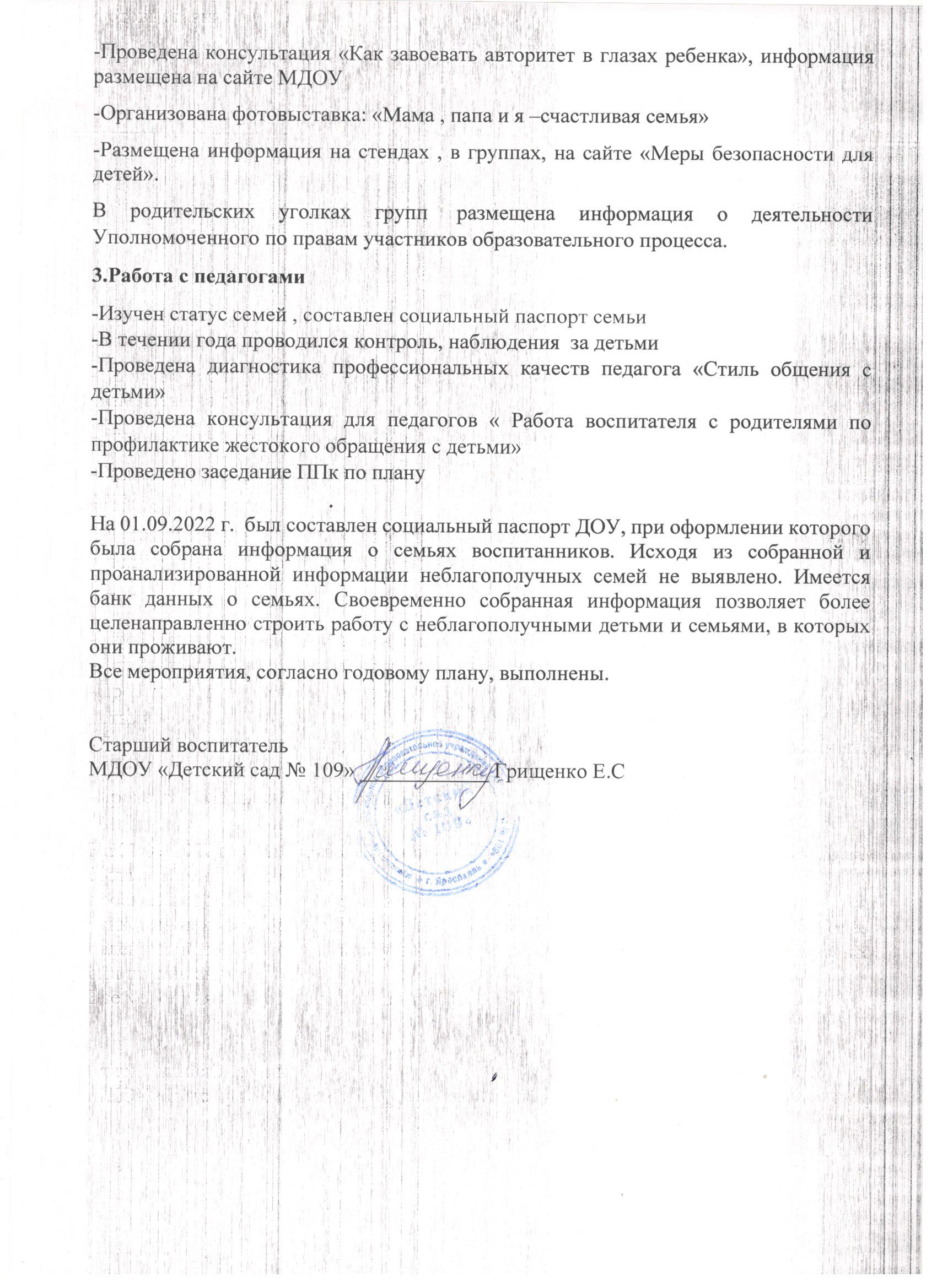 